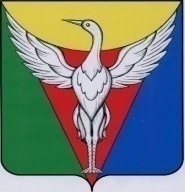 СОВЕТ ДЕПУТАТОВЛЫСКОВСКОГО СЕЛЬСКОГО ПОСЕЛЕНИЯОКТЯБРЬСКОГО МУНИЦИПАЛЬНОГО РАЙОНА ЧЕЛЯБИНСКОЙ ОБЛАСТИРЕШЕНИЕ______________________________________________________________________от  ___.06.2022 г.  № 	                                                 проект                                                                                 		О внесении изменений в решение Совета депутатов Лысковского сельского поселения от 30.12.2020г.  № 20 В соответствии с  Федеральным законом  от 06 октября 2003 года N 131-ФЗ "Об общих принципах организации местного самоуправления в Российской Федерации", Уставом  Лысковского сельского поселения с изменениями и дополнениями,  Совет депутатов Лысковского сельского поселения   РЕШАЕТ:1. Внести в Положение о порядке назначения и проведения собрания граждан  на территории Лысковского сельского поселения, утвержденное решением Совета депутатов Лысковского сельского поселения № 20 от 30.12.2020 г. «Об утверждении Положения  «О порядке назначения и проведения собраний граждан на территории Лысковского сельского поселения Октябрьского муниципального района» (далее Положение)  следующие изменения:1) пункт 1.4.  Положения изложить в новой редакции «1.4. В собрании вправе участвовать граждане, достигшие 18 лет, проживающие в границах части территории Лысковского сельского поселения, на которой проводится собрание граждан.  В собрании граждан по вопросам внесения инициативных проектов и их рассмотрения вправе принимать участие жители соответствующей территории Лысковского сельского поселения, достигшие 16 лет.Собрание граждан считается правомочным, если в нем приняло участие более одной трети от числа граждан, имеющих право на участие в собрании.»;2) в пункте 2.3. Положения цифру «15» заменить цифрой «30».2.Настоящее решение подлежит обнародованию на стендах и публикации в сети интернет администрации Лысковского сельского поселения Октябрьского муниципального района.3. Настоящее решение вступает в силу с момента подписания. Глава  Лысковскогосельского поселения                                                 В.И. Оплетаев